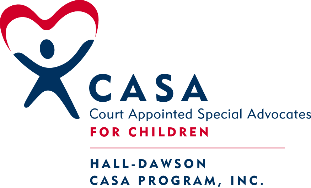   COURT APPOINTED SPECIAL ADVOCATE      PRE-SERVICE  TRAINING  SCHEDULEFebruary 12, 2019 (Tues.)		            Orientation					     5:30pm-9:30pmIntroduction to CASA & our local Child Welfare system; Ch1 Pre-work assignmentSpeakers: Janet Walden, Executive Director; and the CASA StaffFebruary 14, 2019 (Thurs.)			Chapter I					     5:30pm-9:30pmIntroducing the CASA/GAL Volunteer Role; Ch2 Pre-work assignment Trainers: February 19, 2019 (Tues.)			Chapter II					     5:30pm-9:30pmThe Well-Being of the Child; Ch3 Pre-work assignmentTrainers: February 21, 2019 (Thurs.)			Chapter III					     5:30pm-9:30pmTrauma, Resilience, & Communication Skills; Ch4 Pre-work assignmentTrainers: February 26, 2019 (Tues.)			Chapter IV				     	     5:30pm-9:30pmMental Health, Poverty, & Professional Communication; Ch5 Pre-work assignmentTrainers: February 28, 2019 (Thurs.)			Chapter V					     5:30pm-9:30pmSubstance Abuse & Cultural Competence; Ch6 Pre-work assignmentTrainers: March 5, 2019 (Tues.)			Chapter VI 		          			     5:30pm-9:30pmDomestic Violence & Cultural Competence; Ch7 Pre-work assignmentTrainers: March 7, 2019 (Thurs.)			Chapter VII				     	     5:30pm-9:30pmEducational Advocacy, Older Youth, & LGBTQ Youth; Ch8 Pre-work assignmentTrainers:  March 12, 2019 (Tues.)			Chapter VIII				     	     5:30pm-9:30pmCurriculum Wrap-Up; Panel of CASA Volunteers. Complete courtroom observation.Trainers: March 14, 2019 (Thurs.)			Expert Panel					     5:30pm-9:30pmPot Luck Meal - Hear from various experts in child welfare. March 19, 2019 (Tues.)			Swearing-In Ceremony			     (Time TBD)Speaker:  Juvenile Court Judge	10 hours of court observation is required	Training Location: The Little House, 603 Washington Street SW, Gainesville, GA 30501   (770) 531-1964	Light refreshments will be served each session of training.	